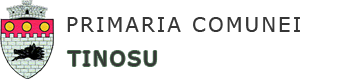 R O M Â N I AJUDEŢUL PRAHOVACOMUNA TINOSUSat Tinosu nr. 338, tel:0244.482702, fax:0244.482900, C.I.F. 2843060,E-mail: primaria_tinosu@yahoo.com, web: www.comunatinosu.roLista certificatelor de urbanismeliberate în luna noiembrie 2018    Prezenta listă a fost afişată pentru asigurarea caracterului public, în temeiul art. 41 din Normele metodologice de aplicare a Legii nr. 50/1991 privind autorizarea executării lucrărilor de construcţii, republicată, aprobate prin Ordinul Ministrului Lucrărilor Publice, Transporturilor şi Locuinţei nr. 839/2009, cu modificarile si completarile ulterioare.Responsabil,Sorina StanNr. şi datacertificatuluide urbanismNumele şiprenumelesolicitanţilorIdentificareimobil(sat, nr.)Scopul eliberăriicertificatului de urbanism57/05.11.2018SC MEGACONSTRUCT SApt MARTIN CORNEL-CTINPredeștiNr. 125Construire branșament și post reglare-măsurare gaze naturale58/05.11.2018SC MEGACONSTRUCT SApt RADU IONPredeștiNr. 148Construire branșament și post reglare-măsurare gaze naturale59/05.11.2018SC MEGACONSTRUCT SApt SIMION CONSTANTINPredeștiNr. 215Construire branșament și post reglare-măsurare gaze naturale60/06.11.2018SC MEGACONSTRUCT SApt CRISTEA DOINA-VERGINIAPredeștiNr. 174Construire branșament și post reglare-măsurare gaze naturale61/07.11.2018SC MEGACONSTRUCT SApt NEGOIȚĂ ELENAPredeștiNr. 147Construire branșament și post reglare-măsurare gaze naturale62/19.11.2018SC MEGACONSTRUCT SApt STAN GHEORGHEPredeștiNr. 175Construire branșament și post reglare-măsurare gaze naturale63/19.11.2018SC MEGACONSTRUCT SApt DUMITRU ADRIANTinosuNr. 270Construire branșament și post reglare-măsurare gaze naturale64/19.11.2018SC MEGACONSTRUCT SApt MIHAI ANAPredeștiNr. 173Construire branșament și post reglare-măsurare gaze naturale65/20.11.2018SC MEGACONSTRUCT SApt ANCA NATALIA PredeștiNr. 138Construire branșament și post reglare-măsurare gaze naturale66/20.11.2018SC MEGACONSTRUCT SApt MANEA GHEORGHEPredeștiNr. 203Construire branșament și post reglare-măsurare gaze naturale67/20.11.2018SC MEGACONSTRUCT SApt STOICA LIVIUPredeștiNr. 154Construire branșament și post reglare-măsurare gaze naturale68/26.11.2018VASILICĂELISABETATinosuNr. 184Construire branșament alimentare cu apă la locuință